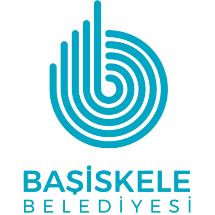 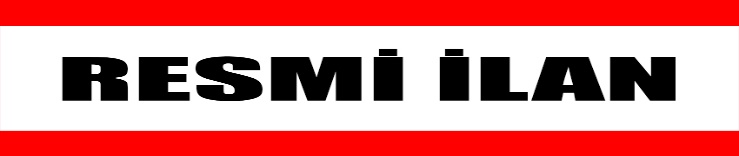 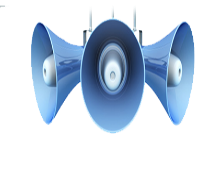  15.03.2021                                                              2021/İmar/10İlçemiz Yuvacık Mevkii, Fatih Mahallesi’nde G23C05D4A- 4B - 4C Uygulama İmar Planı paftaları kapsamında yer alan 1123 ada 1, 2 no.lu ve 1124 ada 1,2,3,4,5 no.lu, 1125 ada 1 no.lu, 1129 ada 2 no.lu, 1131 ada 1 no.lu parsellere ilişkin hazırlanan 1/1000 ölçekli Uygulama İmar Planı değişiklik teklifi Belediye Meclisimizin 06.08.2020 tarih ve 57 sayılı kararı, Kocaeli Büyükşehir Belediye Meclisinin 12.11.2020 tarih ve 424 sayılı kararı ile onaylanarak kesinleşmiştir.               Onaylanarak Belediyemize gönderilen, uygulama imar planı değişikliği 22.03.2021 (Pazartesi) tarihinden itibaren 1 ay süre ile askıya asılacaktır.                  İlgililer,  Belediyemiz İmar ve Şehircilik Müdürlüğü’nde askı süresince (mesai saatleri içerisinde) bahse konu plan değişikliğini inceleyebilir, varsa talep ve itiraz dilekçelerini Belediyemize sunabilirler.             Başiskele Belediye Başkanlığından Duyurulur. 						                        Ömer SOYDAL                                                                                 Belediye Başkanı a.                                                                        Belediye Başkan Yardımcısı